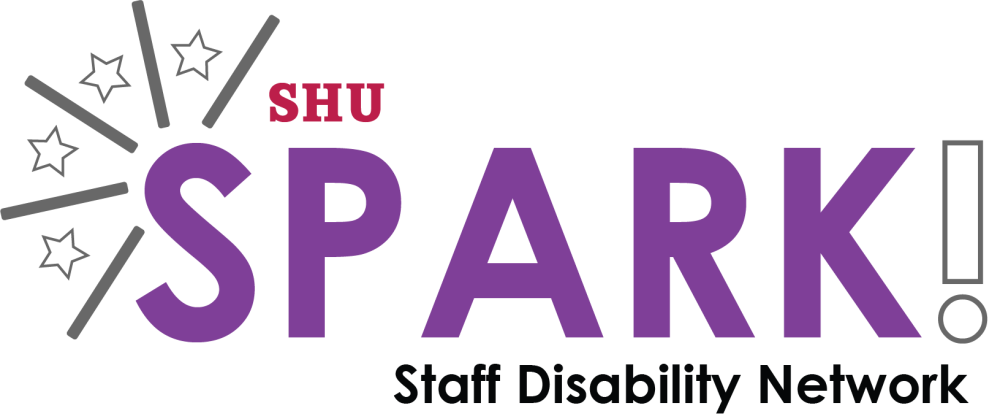 This document is produced by Spark! Staff Disability NetworkIt provides a framework for discussion about impacts of impairment and adjustments required for disabled members of staff at Sheffield Hallam University. It’s aim is to support employees and line managers with filling in the employee’s Disability Passport, produced by Human Resources. Impacts and adjustments can be documented on the employee’s Disability Passport, page 8: ‘Summary of Discussions, Confirmation of Actions and Agreements’ If you have any ideas for additional information that could be added to this document please contact Spark! at diversity@shu.ac.ukPossible impacts of impairment/condition in the workplaceThe following are broad areas that can act as starting points for discussion so you can think about the adjustments the employee may require. Some areas may be very relevant and some may not be at all relevant.  This will depend on the individual, their role, and the nature of their impairment/condition.  It is also important to remember that two people with the same impairment/condition can be impacted in very different ways.Organisation, planning and time managementFatigue/painMedication Writing/composing informationResearchPresenting/teaching Note-takingMulti-taskingConcentration Motivation Communication/social interaction Physical access/tasks Sensory environmentUse of technologyMobility/TravelOther AdjustmentsThe adjustments required will, as with the impact of impairment, vary from person to person.  The following are, again, starting points for discussion but there are likely to be other adjustments that may be appropriate.  Changes to work pattern Changes to responsibilities/allocated tasksSupport from other staff e.g. a work place mentorSupport workers provided by Access to WorkChanges to environment e.g. lighting. Contact Estates/speak to your Estates link to submit an Estates Development Request Quiet work time in a different roomAllowed to wear headphonesAllowed own desk  Requires assistive equipment and software - may be through a Display Screen Equipment Assessment  SHU Ergonomics or Access to Work Please be aware that there is some assistive software available on all networked SHU computers through AppsAnywhere. Some staff may benefit from using software called Texthelp: Read and Write – a literacy aid, and Mindview – for mindmapping. There is also a free version of Ginger – a grammar checker - available on the web. Swap tasks with other staff members e.g. more reception work, less email workRest breaksAble to sometimes work at home Awareness raising of impact of impairment/conditionOther 